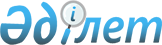 Об утверждении Правил оказания платных видов деятельности по реализации товаров (работ, услуг) военными учебными заведениями Министерства обороны Республики Казахстан и расходования ими денег от реализации товаров (работ, услуг)Приказ Министра обороны Республики Казахстан от 3 ноября 2018 года № 751. Зарегистрирован в Министерстве юстиции Республики Казахстан 12 ноября 2018 года № 17730.
      В соответствии с пунктом 3 статьи 63 Закона Республики Казахстан "Об образовании", ПРИКАЗЫВАЮ:
      Сноска. Преамбула - в редакции приказа Министра обороны РК от 11.09.2023 № 875 (вводится в действие по истечении десяти календарных дней после дня его первого официального опубликования).


      1. Утвердить прилагаемые Правила оказания платных видов деятельности по реализации товаров (работ, услуг) военными учебными заведениями Министерства обороны Республики Казахстан и расходования ими денег от реализации товаров (работ, услуг).
      2. Управлению военной науки и инноваций Министерства обороны Республики Казахстан в установленном законодательством Республики Казахстан порядке обеспечить:
      1) государственную регистрацию настоящего приказа в Министерстве юстиции Республики Казахстан;
      2) направление копии настоящего приказа в Республиканское государственное предприятие на праве хозяйственного ведения "Республиканский центр правовой информации" Министерства юстиции Республики Казахстан для официального опубликования и включения в Эталонный контрольный банк нормативных правовых актов Республики Казахстан на казахском и русском языках в течение десяти календарных дней со дня государственной регистрации;
      3) размещение настоящего приказа на интернет-ресурсе Министерства обороны Республики Казахстан после его первого официального опубликования;
      4) направление сведений в Юридический департамент Министерства обороны Республики Казахстан об исполнении мероприятий, предусмотренных подпунктами 1), 2) и 3) настоящего пункта в течение десяти календарных дней со дня государственной регистрации.
      3. Контроль за исполнением настоящего приказа возложить на заместителя Министра обороны Республики Казахстан по воспитательной и идеологической работе.
      Сноска. Пункт 3 - в редакции приказа Министра обороны РК от 12.04.2024 № 359 (вводится в действие по истечении десяти календарных дней после дня его первого официального опубликования).


      4. Настоящий приказ довести до должностных лиц в части, их касающейся.
      5. Настоящий приказ вводится в действие по истечении десяти календарных дней после дня его первого официального опубликования.
      "СОГЛАСОВАН"Министерствообразования и наукиРеспублики Казахстан"__" __________ 2018 года
      "СОГЛАСОВАН"Министерство финансовРеспублики Казахстан"__" __________ 2018 года Правила оказания платных видов деятельности по реализации товаров (работ, услуг) военными учебными заведениями Министерства обороны Республики Казахстан и расходования ими денег от реализации товаров (работ, услуг) Глава 1. Общие положения
      1. Настоящие Правила оказания платных видов деятельности по реализации товаров (работ, услуг) военными учебными заведениями Министерства обороны Республики Казахстан, являющимися государственными учреждениями образования и расходования ими денег от реализации товаров (работ, услуг) (далее - Правила) определяют порядок оказания платных видов деятельности по реализации товаров (работ, услуг) военными учебными заведениями Министерства обороны Республики Казахстан, являющимися государственными учреждениями образования и расходования ими денег от реализации товаров (работ, услуг).
      2. Военные учебные заведения высшего и послевузовского, технического и профессионального образования Министерства обороны Республики Казахстан в соответствии с пунктом 3 статьи 63 Закона Республики Казахстан "Об образовании", а также сверх требований государственных общеобязательных стандартов образования предоставляют на платной основе следующие товары (работы, услуги) по:
      1) разработке и (или) реализации учебно-методической, издательской и полиграфической продукции;
      2) предоставлению учебно-материальной, спортивной базы, а также конференц-залов, брифинг-залов, комнат общежитий, актовых залов и аудиторий по их функциональному предназначению;
      3) переподготовке и повышению квалификации специалистов, военной подготовке граждан по программам офицеров запаса и сержантов запаса;
      4) организации и проведению учебных сборов для студентов военных кафедр;
      5) предоставлению военного имущества военным кафедрам на платной основе.
      Сноска. Пункт 2 - в редакции приказа Министра обороны РК от 11.09.2023 № 875 (вводится в действие по истечении десяти календарных дней после дня его первого официального опубликования).


      2-1. Военные учебные заведения высшего и послевузовского образования Министерства обороны Республики Казахстан в соответствии с пунктом 2 статьи 14 Закона Республики Казахстан "О коммерциализации результатов научной и (или) научно-технической деятельности", а также сверх требований государственных общеобязательных стандартов образования предоставляют на платной основе следующие товары (работы, услуги) по:
      1) проведению научных и оборонных исследований;
      2) предоставлению научно-экспериментальной базы по их функциональному предназначению;
      3) предоставлению интеллектуальных прав на результаты научных исследований по лицензионному договору;
      4) оказанию услуг по опубликованию научных статей в рецензируемых научных изданиях и изготовлению сборников конференций.
      Сноска. Правила дополнены пунктом 2-1 в соответствии с приказом Министра обороны РК от 11.09.2023 № 875 (вводится в действие по истечении десяти календарных дней после дня его первого официального опубликования).

 Глава 2. Порядок оказания платных видов деятельности по реализации товаров (работ, услуг) и расходования ими денег от реализации товаров (работ, услуг)
      3. Предоставление товаров (работ, услуг) осуществляется на договорной основе в соответствии с Гражданским кодексом Республики Казахстан.
      Сноска. Пункт 3 – в редакции приказа Министра обороны РК от 30.04.2021 № 270 (вводится в действие по истечении десяти календарных дней после дня его первого официального опубликования).


      4. Военные учебные заведения Министерства обороны Республики Казахстан размещают на территории (помещении) в специально отведенном месте следующую информацию:
      1) перечень товаров (работ, услуг), оказываемых военными учебными заведениями Министерства обороны Республики Казахстан на платной основе;
      2) цены на предоставляемые товары (работы, услуги) согласно приказу Министра обороны Республики Казахстан от 22 ноября 2018 года № 752 "Об утверждении цен на товары (работы, услуги) военных учебных заведений Министерства обороны Республики Казахстан, предоставляемые на платной основе" (зарегистрирован в Реестре государственной регистрации нормативных правовых актов под № 17771).
      Сноска. Пункт 4 – в редакции приказа Министра обороны РК от 30.04.2021 № 270 (вводится в действие по истечении десяти календарных дней после дня его первого официального опубликования).


      5. Деньги, поступающие от реализации платных товаров (работ, услуг), указанных в пункте 2 настоящих Правил, зачисляются на контрольные счета наличности (далее – счет платных услуг) и расходуются в соответствии с приказом Министра финансов Республики Казахстан от 4 декабря 2014 года № 540 "Об утверждении Правил исполнения бюджета и его кассового обслуживания" (зарегистрирован в Реестре государственной регистрации нормативных правовых актов за № 9934).
      6. Оплата производится по безналичному расчету путем перечисления денег на счет платных услуг военных учебных заведений Министерства обороны Республики Казахстан.
      7. Военные учебные заведения Министерства обороны Республики Казахстан для проведения операций за счет денег, получаемых от реализации платных товаров (работ, услуг), остающихся в их распоряжении, ежегодно составляют план поступлений и расходов денег, представляют на утверждение администратору бюджетных программ в трех экземплярах с приложением пояснительной записки, и обоснованных расчетов.
      8. Средства, поступающие от реализации платных товаров (работ, услуг) расходуются на:
      1) вознаграждение за труд руководителя и членов исследовательской группы, участвующих в проведении научного исследования, включая начисление всех налогов и других обязательных платежей в бюджет;
      2) командировки, связанные с проведением исследований, участием в научных конференциях, семинарах, выставках, в том числе международных, в пределах норм возмещения командировочных расходов, установленных законодательством Республики Казахстан;
      3) услуги научных лабораторий коллективного пользования, иных лабораторий, прочих организаций, необходимые для выполнения исследований, в том числе организационные взносы для участия в конференциях;
      4) приобретение расходных материалов, оборудования и программного обеспечения для проведения исследований;
      5) подготовку публикаций и опубликование результатов научных исследований;
      6) корректуру в рамках проведения научных исследований;
      7) аренду помещений, оборудования и техники для проведения исследований;
      8) расходы на содержание оборудования и техники, используемых для реализации исследований;
      9) приобретение абонементов стороннего пользователя, в том числе для использования отечественных и зарубежных электронных баз данных (ресурсов), оборудования и расходных материалов технопарков в рамках проведения научных исследований;
      10) установление доплат, надбавок, премий и выплат стимулирующего характера лицам гражданского персонала, в случае превышения доходов сверх утвержденных планов на соответствующий год;
      11) проведение кофе-брейков, приобретение сувенирной продукции, памятных подарков в рамках конференций, семинаров, круглых столов, конкурсов, соревнований, олимпиад, в том числе международных;
      12) оплату банковских услуг в рамках проведения научных исследований;
      13) приобретение расходных материалов и оборудования в целях изготовления издательской и полиграфической продукции;
      14) аренду лабораторий коллективного пользования и научно-экспериментальной базы сторонних организаций;
      15) повышение квалификации специалистов;
      16) укрепление учебно-материальной базы;
      17) покрытие расходов по питанию участников соревнований, олимпиад, в том числе международных;
      18) организацию учебного процесса по дополнительным учебным программам;
      19) оплату труда наемных работников, оказывающих платные образовательные услуги;
      20) оплату транспортных услуг;
      21) приобретение электронных коллекций и баз данных для пополнения библиотечных фондов;
      22) приобретение учебных пособий, наглядных материалов для учебного процесса;
      23) проведение обучающих тренингов, семинаров;
      24) изготовление видеороликов, видеофильмов, аудиозаписей для учебных и научных целей;
      25) приобретение расходных материалов и оборудования для полигонов.
      Сноска. Пункт 8 с изменением, внесенным приказом Министра обороны РК от 11.09.2023 № 875 (вводится в действие по истечении десяти календарных дней после дня его первого официального опубликования).


					© 2012. РГП на ПХВ «Институт законодательства и правовой информации Республики Казахстан» Министерства юстиции Республики Казахстан
				
      Министр обороныРеспублики Казахстан 

Н. Ермекбаев
Утверждены
приказом Министра обороны
Республики Казахстан
от 3 ноября 2018 года № 751